Inventarisatieformulier reuen (IF024)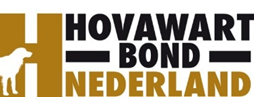 Naam:		Houwaert’s Prince Rai
Roepnaam:		Rebel
Eigenaar: 		E. en G. v. Werde
Fokboek: 		NHSB 3265694
Chipnr.:		528140000853138
Vader:			BAGGINNSA QUBILAI QAHAN, HD A  DM N/A  ECVO vrij
Moeder:		HOUWAERT'S LADY GAGA, HD A  DM N/N  hart 0  Schildklier i.o.  				gedragstestGedragstest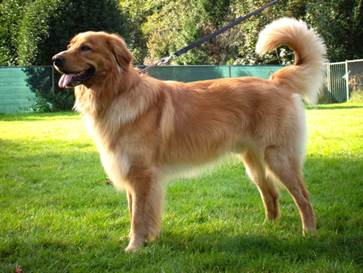 AankeuringShowresultaatHD-resultaatDM-resultaatED-resultaatOog/ECVO  SchildklierGebitskaartDekervaringCDA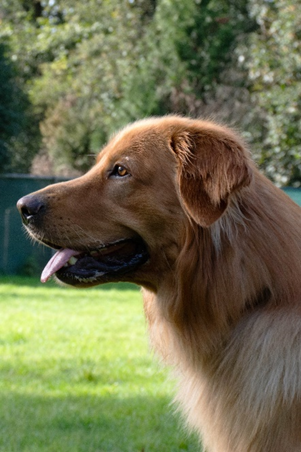 Kleur ogen5Schofthoogte65Lengte80+Borstomvang78Borstdiepte32+Dekreu HBNCodes:Codes:NestinventarisatieNestinventarisatie1b2b3b4b5b6a7b8b9b10bFokgeschiktheidstestFokgeschiktheidstest1e2a3a4a5b6c7c8b9a10c11d12g13e14a15a16bGegevensGegevenshttps://www.dutchdogdata.nl/Home/Details/1866776BeeldmateriaalBeeldmateriaalZie hovawartbondnederland.nl - Fokkerij – Reuen